2017 yil  31 январь                       №131                              Toshloq shaharchasiҚишлоқ хўжалиги ва мелиоратив техникаларни техник кўрикдан ўтказиш тўғрисидаЎзбекистон Республикаси Вазирлар Маҳкамасининг 2012 йил 
6 декабрдаги «Қишлоқ хўжалиги ва мелиоратив техникани, асбоб-ускуналарни ҳисобга олиш ва уларнинг техник ҳолатини назорат қилиш тизимини такомиллаштириш чора-тадбирлари тўғрисида»ги 345-сонли қарорига  (Ўзбекистон Республикаси қонун ҳужжатлари тўплами, 2012 й., 
50-сон, 559-модда) мувофиқ ҳамда Қишлоқ хўжалиги ва мелиоратив техникани, шунингдек машина-трактор парклари, устахоналар ва сервис пунктларининг асбоб-ускуналарини техник кўрикдан ўтказиш тартиби тўғрисида»ги Низом (рўйхат рақами 2452, 2013 йил 25 апрель), (Ўзбекистон Республикаси қонун хужжатлари тўплами 2013 й.,17-сон, 229-модда) ижросини таъминлаш мақсадида ҚАРОР ҚИЛАМАН:1. Тошлоқ тумани қишлоқ хўжалиги техникалари бўйича Давлат инспекциясининг 2017 йил 25 январдаги 5-сонли сўров хати маълумот ва ижро учун қабул қилинсин.2. Тумандаги мулкчилик шаклидан қатъий назар (Миллий хавфсизлик хизмати, Мудофаа ва Ички ишлар бўлимидаги ишлаб чиқариш билан банд бўлмаган техникалари бундан мустасно) юридик ва жисмоний шахсларга тегишли бўлган туман қишлоқ хўжалиги техникалари бўйича давлат инспектори томонидан рўйхатдан ўтказилган техникалар белгиланган тартибда 2017 йил 1 мартдан - 30 апрель кунига қадар йиллик техник кўрикдан ўтказилсин. Техник кўрикдан ўтказиш иш режаси 1-иловага мувофиқ тасдиқлансин.3. Туман қишлоқ хўжалиги техникалари бўйича давлат инспектори томонидан тавсия этилган техник кўрикдан ўтказиш бўйича туман комиссияси таркиби  2-иловага асосан тасдиқлансин.4. Техник кўрикдан ўтказиш даврида комиссия таркибига киритилган масъул шахсларнинг доимий иш жойларидаги ойлик иш ҳақлари сақланиб қолиши инобатга олинсин. 5. Техник кўрикдан ўтказиш бўйича туман комиссиясига:техник кўрикдан ўтказиш тўғрисидаги иш режани тумандаги юридик ва жисмоний шахсларга етказиш, техник кўрикдан ўтмаган ёки техник кўрикка тақдим этилмаган техникаларни қайта техник кўрикдан ўтказиш, техник талабга жавоб бермайдиган, носоз техника воситаларини ишлатилишини қатъиян ман қилиш, техник кўрик давомида техникаларнинг мавсумга тайёргарлиги, ҳар бир тракторчи-машинистларда тегишли техника воситасини бошқариши учун рухсат этилган тоифанинг мавжудлигини, техникаларнинг ўрнатилган тартибда рўйхатдан ўтказилганлигини ва бошқа техник талабларга риоя этилганлигини қайта кўриб чиқиш ҳамда техник кўрикдан ўтган техникаларни тегишли далолатномалар асосида ишлашига рухсат беришни ташкил этиш вазифалари юклатилсин.6. Тумандаги барча фермер хўжаликлари, корхона ва ташкилотлар раҳбарларига иш режасида кўрсатилган муддатга қадар техникаларни техник кўрикка тайёрлаш ва техник кўрикдан ўтказиш майдончаларига йиғиш, техника техник кўрикдан ўтказилганлиги учун ундириладиган йиғимни Ўзбекистон Республикаси Молия вазирлиги Ғазначилигининг ҳисоб рақамига 23402000300100001010, ММББ, ХТТМ, Тошкент шаҳри 
МФО: 00014; ИНН: 201122919; “Ўздавтехназорат” бош  инспекцияси ҳисоб рақами ШХР: 4014218603302273422214082га тўланишини таъминлаш вазифалари юклатилсин.7. Ушбу қарор қабул қилиниши муносабати билан туман ҳокимининг 2016 йил 29 январдаги 110-сонли қарори ўз кучини йўқотган деб ҳисоблансин. 8. Мазкур қарор “Тошлоқ тонги” газетасида расмий эълон қилинсин ҳамда туман ҳокимлигининг веб-сайтига жойлаштирилсин.9. Белгилансинки, мазкур қарор расмий эълон қилинган кундан бошлаб кучга киради.10.  Ушбу қарорнинг бажарилишини назорат қилиш туман ҳокимининг биринчи ўринбосари И.Нажмиддинов зиммасига юклатилсин.Туман ҳокими:					   Ҳ.Умаров2 Туман  ҳокимининг 31 январь  2017 йилдаги 131- сон қарорига1-илова   Тумандаги мулкчилик шаклидан қатъий назар (Миллий хавфсизлик хизмати, Мудофаа ва Ички ишлар бўлимидаги ишлаб чиқариш билан банд бўлмаган техникалари бундан мустасно) юридик ва жисмоний шахсларга тегишли бўлган туман қишлоқ хўжалиги техникалари бўйича давлат инспектори томонидан рўйхатдан ўтказилган техникаларни                 2017 йилда техник кўрикдан ўтказиш ИШ РЕЖАСИЭслатма: Ҳафтанинг ҳар шанба кунлари жисмоний шахсларга қарашли бўлган  145 та техникаларни техник кўрикдан ўтказиш учун тўлиқ ҳолатда ҳудуддаги ММТП трактор паркида қабул қилинади.Туман  ҳокимининг 31 январь  2017 йилдаги 131- сон қарорига2-илова               Техник кўрикдан ўтказиш бўйича туман комиссияси  ТАРКИБИ   Б.Якубов                 - Туман қишлоқ хўжалик техникаси бўйича                                                          давлат инспектори, комиссия раиси                                    Комиссия аъзолари:1.  Ҳ.Юсупов          - Туман “Агротехсервис” МТП бўлим бошлиғиМ.Мадиев          -  “Оқ-олтин” ММТП мутахассисиР.Эгамбердиев  - Тошлоқ Агросаноат касб-ҳунар коллежи механигиА.Усмонов         - Туман Ободонлаштириш бошқармаси мутахассисиИ.Қодиров         - Туман қишлоқ ва сув хўжалиги бўлими мутахассисиO’zbekiston Respublikasi Farg’ona viloyati TOSHLOQ TUMANIH O K I M I N I N G Q  A R O R I  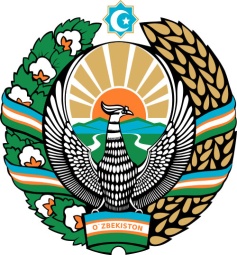 Республика УзбекистанФерганская область ПОСТАНОВЛЕНИЕ Х О К И М А ТАШЛАКСКОГО РАЙОНА№Корхона ва ташкилотлар номиТехник кўрик ўтказиш санасиТехник кўрикдан ўтказиш манзили1.Навбахор Ф сервис ММТП13.03.2017 йилММТП трактор парки2.Хонариқ саховати ММТП14.03.2017 йилММТП трактор парки3.Яккатут Ф сервис ММТП15.03.2017 йилММТП трактор парки4.Заркент Ф сервис ММТП16.03.2017 йилММТП трактор парки5.Қумариқ саховати ММТП17.03.2017 йилММТП трактор парки6.Садда қайроғоч ММТП18.03.2017 йилММТП трактор парки7.Тошлоқ қалби ММТП20.03.2017 йилММТП трактор парки8.Араббой Тўхтабой ММТП21.03.2017 йилММТП трактор парки9.Оқ-олтин саховати ММТП22.03.2017 йилММТП трактор парки10.Тошлоқ тумани МТП23.03.2017 йилТошлоқ МТП11.Тошлоқ "Агротехсервис" МТП24.03.2017 йилТошлоқ"Агротехсервис" МТП12.Тошлоқ "Қишлоқхужаликкимё" шўъба корхонаси25.03.2017 йилЗаркент Минерал ўғит тарқатиш шаҳобчаси13.Тошлоқ ЙХПТФК27.03.2017 йилТошлоқ ЙХПТФК14.296 -Х.К.М.К.28.03.2017 йил296-Х.К.М.К.15.Заркент Агросаноат касб-ҳунар коллежи29.03.2017 йилЗаркент Агросаноат КҲК16.Улуғбек коммунал к.к.30.03.2017 йилУлуғбек коммунал к.к.17.Тошлоқ Агросаноат касб-ҳунар коллежи31.03.2017 йилТошлоқ Агросаноат КХК18.“Тошлоқ пахта тозалаш заводи”АЖ01.04.2017 йил “Тошлоқ пахта тозалаш заводи”АЖ